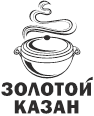 ДОГОВОР ПОСТАВКИ № ________________________   Россия, г. Казань                                                               «___» ____________ 20___г.
ООО «Торговый Дом «Золотой Казан», именуемое в дальнейшем «Поставщик», в лице директора Исмагиловой Д.З., действующей на основании Устава, с одной стороны, и ______________________________________________________________________________________________, именуемое в дальнейшем «Покупатель», в лице ______________________________________________ ______________________________________________________________, действующего на основании ______________________________ с другой стороны, именуемые в дальнейшем совместно или индивидуально «Сторона» или «Стороны», заключили настоящий Договор о нижеследующем. ТЕРМИНЫДля целей настоящего Договора, а также любой связанной с ним переписки между Сторонами нижеследующие понятия вне зависимости от того, выделены ли они каким-либо образом в тексте и/или заключены ли они в кавычки и/или написаны ли они с заглавной или с прописной буквы, имеют нижеследующее значение:Настоящий Договор и/или Договор - означает весь текст настоящего Договора, включая все дополнения и приложения к нему, содержащие ссылку на настоящий Договор и/или на любое из его дополнений и/или приложений, подписанные Сторонами или их представителями, имеющими надлежащим образом оформленные и действительные полномочия. Все приложения, дополнения и дополнительные соглашения к настоящему Договору, как указанные, так и не указанные в тексте Договора, подписанные полномочными представителями Сторон и имеющие в себе ссылку на настоящий Договор, являются неотъемлемой частью настоящего Договора.Спецификация – неотъемлемая часть Договора, в котором определяются: тип, количество, цена поставляемого товара, сроки доставки, а также иные сведения, необходимые для исполнения обязательств по настоящему Договору. В рамках настоящего договора Поставщиком также могут быть оказаны дополнительные сопутствующие услуги, такие как: доставка товара и т.д. Спецификация, согласованная Сторонами, приобретает юридическую силу и становится частью Договора с момента его утверждения и подписания обеими Сторонами. В соответствии с п. 2 ст. 434 Гражданского кодекса РФ Стороны обоюдно согласовали условие о том, что Спецификация может быть согласована посредством обмена электронными сообщения по электронной почте, посредством отправки отсканированного и подписанного стороной документа.Способ обмена информацией и утверждения документов - в соответствии с п. 2 ст. 434 Гражданского кодекса РФ Стороны обоюдно согласовали условие о том, что исходные данные, такие как: макет, спецификация и иные могут быть согласованы и утверждены посредством обмена электронными сообщения по электронной почте, путем отправки отсканированного и подписанного стороной документа в адрес контрагента. В этом случае соответствующий документ считается утвержденным с момента получения стороной, направившей в адрес контрагента первоначальное сообщение с подписанным документом, ответа на данное сообщение и скан-копию подписанного контрагентом документа.Применимое право, регламентирующее правоотношения Сторон, вытекающее из настоящего Договора - настоящий Договор, права, и обязанности Сторон по настоящему Договору регулируются и интерпретируются в соответствии с законодательством Российской Федерации, без учета его коллизионных норм.В Договоре могут быть использованы иные термины, не определенные в настоящем разделе Договора, толкование которых производится в соответствии с текстом Договора и/или нормативных актов законодательства РФ. В случае отсутствия однозначного толкования термина в тексте Договора и/или в нормативных актах законодательства РФ следует руководствоваться толкованием термина, сложившимся в практике делового оборота.ПРЕДМЕТ ДОГОВОРАВ соответствии с настоящим Договором Поставщик обязуется в течение срока действия настоящего Договора поставлять отдельными партиями продукты питания, именуемые в дальнейшем «Товар», а Покупатель обязуется обеспечить надлежащую приемку Товара и оплатить его в размере и порядке, предусмотренных настоящим ДоговоромКоличество, ассортимент и цена Товара указываются в накладных, являющихся неотъемлемой частью настоящего Договора.Качество Товара должно соответствовать действующим ГОСТ, ТУ определяющих качество Товара данного типа и подтверждаться необходимыми сертификатами.УСЛОВИЯ ПЛАТЕЖАПокупатель осуществляет оплату Товара путем перечисления денежных средств на банковский счет Поставщика и/или внесением денежных средств в кассу Поставщика в течение _____ календарных дней с момента поставки Товара.Обязательства Покупателя по оплате Товара считаются выполненными в день поступления денежных средств на банковский счет Поставщика и/или внесения денежных средств в кассу Поставщика.В рамках настоящего Договора стороны обоюдно решили, что в случае наличия просрочки по оплате по более ранним спецификациям, Поставщик вправе не приступать и/или приостановить начатую в рамках реализации условий настоящего Договора исполнение обязательств по новым спецификациям вплоть до полного исполнения обязательств Покупателем. В случае наступления указанных в настоящем пункте событий, Поставщик может направить в адрес Покупателя соответствующее уведомление, однако приостановка допускается по умолчанию и без направления уведомления.УСЛОВИЯ ПОСТАВКИПоставка Товара осуществляется на основании направленных заявок Покупателя, подаваемых по телефону и/или через торгового представителя (менеджера) Поставщика, либо в письменной форме (электронная почта).Поставка Товара осуществляется на основании принятых заявок Покупателя на условиях самовывоза или путем доставки его Покупателю (указанному Покупателем грузополучателю) и передачи уполномоченному представителю Покупателя. Моментом поставки считается дата передачи Товара уполномоченному представителю Покупателя, которая указывается в накладной.Представитель Покупателя, принимающий Товар, признается уполномоченным на это Покупателем при нахождении его по адресу, указанному в заявке и при наличии у него надлежащим образом оформленных полномочий на получение товара, либо при наличии печати и/или штампа Покупателя. Полномочия сотрудников торговой точки Покупателя явствуют для Поставщика из обстановки.ОБЯЗАННОСТИ СТОРОНПокупатель обязан:- совершить все необходимые действия, обеспечивающие принятие Товара;- проверить количество, качество и ассортимент Товара, в случае выявления недостатков Товара и/или несоответствие количеству - немедленно письменно уведомить Поставщика;- оплатить Товар по цене, в сроки и в порядке, предусмотренные настоящим Договором и соответствующими накладными.4.2.	Поставщик обязан:- передать Товар в количестве и качестве, соответствующим условиям настоящего Договора.- поставщик вправе уступить свои права требования к Покупателю, вытекающими из настоящего Договора, третьим лицам без получения согласия Покупателя.ПРИЕМКА ТОВАРА5.1. Приемка Товара по количеству, качеству и ассортименту осуществляется Покупателем в момент получения Товара. Приемка производится по товарным накладным с указанием всех реквизитов, которые Покупатель (представитель) обязательно удостоверяет соответствующей подписью и скрепляет печатью или штампом (при наличии) по окончании приемки Товара. Тем самым Покупатель подтверждает, что принятие Товара работниками Покупателя является надлежащим и осуществляется в рамках исполнения ими своих трудовых обязанностей и в пределах своих полномочий от имени Покупателя. Покупатель несет риск отсутствия у них такого рода полномочий. Соблюдение этих условий означает приемку Товара в полном объеме. Таким образом, Покупатель несет ответственность за действия физических лиц, фактически осуществивших приемку Товара в его торговой точке, и гарантирует их полномочия по приемке Товара. Полномочия продавцов Покупателя явствуют для Поставщика из обстановки.5.2.	Принятие Покупателем Товара по соответствующей накладной свидетельствует об отсутствии у Покупателя претензий по количеству, качеству, ассортименту, наименованиям, цене и другим характеристикам передаваемого Товара.5.3.	Риски случайной гибели Товара переходят от Поставщика к Покупателю в момент получения Товара Покупателем.Право собственности за поставленный Товар переходит от Поставщика к Покупателю в момент исполнения последним своего обязательства по оплате поставленного Товара в соответствии с п. 2.2. Договора. До полной оплаты товара Покупателем поставленный товар считается собственностью Поставщика.Ответственность за качество и правильное хранение поставленного Товара несет Покупатель.Поставщик имеет право забрать товар (или остатки товара) в случае нарушений Покупателем условий Договора, в том числе по оплате поставленного Товара.СВЕРКА ВЗАИМОРАСЧЕТОВПоставщик для сверки взаиморасчетов направляет Покупателю Акт сверки лично или заказным письмом. Покупатель обязан рассмотреть Акт сверки, утвердить его путем подписания и проставления печати и один экземпляр утвержденного Акта сверки вернуть Поставщику не позднее 10 (десяти) дней со дня получения Акта сверки. В случае неполучения Поставщиком подписанного Акта сверки от Покупателя в указанный срок, акт сверки считается согласованным в редакции Поставщика.Подписание Акта сверки взаиморасчетов представителем покупателя и скрепление его печатью или подписью Покупателя, означает безоговорочное согласие покупателя со следующими условиями:- Покупатель согласен с суммой сальдо расчетов по Акту и не имеет возражений по порядку ее расчета и основанием ее возникновения;- Представители от имени покупателя, подписавшие Акт, действовали в пределах их полномочий от имени покупателя, Покупатель несет риск отсутствия у них такого рода полномочий.6.3.	В случае немотивированного или необоснованного уклонения от подписания Акта сверки взаиморасчетов согласно п. 6.2. Акт сверки считается принятым в редакции Поставщика, и является одним из оснований для предъявления иска в суд и доказательством по такому делу.ОБСТОЯТЕЛЬСТВА НЕПРЕОДОЛИМОЙ СИЛЫ7.1.	Стороны освобождаются от ответственности за частичное или полное неисполнение обязательств по настоящему Договору, если это неисполнение явилось следствием обстоятельств непреодолимой силы, возникших после заключения настоящего Договора в результате обстоятельств чрезвычайного характера, которые стороны не могли предвидеть или предотвратить (форс-мажор). К форс-мажорным обстоятельствам относятся чрезвычайные и непредотвратимые обстоятельства, а именно: природные стихийные бедствия (землетрясения, наводнения, пожары и т.п.); обстоятельства общественной жизни (военные действия, эпидемии, национальные или отраслевые забастовки, запретительные акты государственных органов: объявление карантина, ограничение перевозок на определенных направлениях и т. д.), которые возникли после вступления в силу настоящего Договора. Форс-мажорные Обстоятельства должны быть подтверждены Торгово-промышленной палатой территории их возникновения. В противном случае Стороны лишаются права ссылаться на обстоятельства непреодолимой силы.7.2.	В случае невозможности исполнить обязательства в виду наступления форс-мажорных обстоятельств в течение 10 (десяти) дней Покупатель обязан за свой счет вернуть принятый, но неоплаченный Товар в течение 3 (трех) дней с момента истечения 10 (десяти) дней форс-мажорных обстоятельств.ОТВЕТСТВЕННОСТЬ СТОРОН8.1.	За неисполнение или ненадлежащее исполнение своих обязательств стороны несут ответственность, предусмотренную действующим законодательством РФ.8.2.	В случае нарушения Покупателем сроков оплаты Товара, Поставщик в праве в одностороннем порядке отказаться от исполнения настоящего Договора, приостановить поставку Товара Покупателю, что не освобождает Покупателя от оплаты ранее поставленного Товара и штрафных санкций, предусмотренных настоящим Договором.8.3.	В случае нарушения сроков оплаты Товара Поставщик вправе потребовать от Покупателя уплатить неустойку (пени) в размере 0,3% от стоимости партии товара по соответствующей накладной за каждый день просрочки платежа.8.4.	В случае необоснованного отказа от приемки доставленного согласно заявке Товара, а также в случае отсутствия уполномоченных представителей Покупателя в пункте доставки Товара, Покупатель выплачивает Поставщику штраф в размере 10% стоимости Товара, доставленного Поставщиком, но не принятого Покупателем по обстоятельствам, указанным в настоящем пункте Договора.8.5.	В случае нарушения Покупателем сроков оплаты более, чем на 30 дней, Поставщик имеет право требовать уплаты штрафа в двойном размере суммы долга.8.6.	В случае нарушения Покупателем сроков оплаты более, чем на 30 дней, Поставщик вправе в одностороннем порядке расторгнуть настоящий Договор поставки, что не освобождает Покупателя от оплаты ранее поставленного Товара и штрафных санкций, предусмотренных настоящим Договором.8.7.	В случаях, когда Покупатель не принимает Товар без законных на то оснований, Поставщик вправе отказаться от исполнения Договора. При этом Покупатель обязан уплатить Поставщику пеню в размере 50% от стоимости соответствующей партии Товара, оплатить Поставщику расходы по ее транспортировке и хранению Товара в полном объеме и возместить убытки в виде неполученной прибыли от продажи данной партии Товара. При этом при исчислении неполученной прибыли Стороны исходят из того, что она составляет не менее 50% от стоимости Товара.8.9.	При рассмотрении дел о взыскании с Поставщика неустойки за недопоставку товаров Поставщик не может быть признан просрочившим в случаях, когда им поставлены товары ненадлежащего качества или некомплектные, однако Покупателем не заявлялись требования об их замене, устранении силами Поставщика недостатков либо доукомплектовании таких товаров, и они не приняты Покупателем на ответственное хранение.8.10. 	Стороны также обоюдно устанавливают, что за весь период просрочки исполнения обязательства Покупателем по оплате поставленного товара, на сумму долга начисляются проценты в соответствии с положениями ст. 317.1 Гражданского кодекса Российской Федерации.РАССМОТРЕНИЕ СПОРОВ9.1. Споры и разногласия, связанные с исполнением и изменением настоящего Договора, разрешаются в претензионном порядке. Сторона, получившая претензию, обязана в течение 5 (пяти) дней дать ответ на нее. Претензия и ответ на нее направляются заказным письмом с уведомлением о вручении, либо курьером, либо иным способом, гарантирующим получение отправления и позволяющим зафиксировать момент его принятия, а также достоверно установить, что документ исходит от Стороны по договору и подписан надлежаще уполномоченным представителем. В случае отсутствия ответа либо при отказе удовлетворить изложенные в претензии требования, заинтересованная сторона обращается за разрешением спора в Арбитражный суд Республики Татарстан в соответствии с действующим законодательством РФ. В случае подведомственности спора судам общей юрисдикции все споры рассматриваются в Приволжском районном суде г. Казани.ЗАКЛЮЧИТЕЛЬНЫЕ ПОЛОЖЕНИЯ10.1.	Вся документация, связанная с настоящим договором может передаваться Сторонами по техническим средствам связи и имеет юридическую силу при условии ее последующей замены на подлинник. Документы, переданные по техническим средствам связи могут использоваться в качестве доказательств при разрешении споров в порядке, предусмотренном действующим процессуальным законодательством.10.2.	Стороны обязаны незамедлительно информировать друг друга об изменении своих реквизитов. При неисполнении данной обязанности одной из Сторон корреспонденция другой стороны, направленная по указанному в реквизитах адресу, считается доставленной по адресу нарушившей обязанность стороны, а досудебный порядок урегулирования споров – соблюденным.10.3.	Настоящий договор вступает в силу с момента его подписания и действует сроком один год. В случае, если ни одна из сторон не заявит о намерениях прекратить отношения по истечении одного года с момента вступления в силу договора, договор считается пролонгированным на новый срок на тех же условиях. В части исполнения обязательств, взятых Сторонами в период действия настоящего Договора, положения Договора применяются к правоотношениям Сторон вплоть до полного исполнения соответствующих обязательств по нему.10.4.	Настоящий Договор составлен в двух экземплярах, по одному для каждой Стороны.10.5.	Во всем остальном, что не предусмотрено условиями настоящего Договора, Стороны руководствуются положениями действующего законодательства Российской Федерации.10.6.	Любые изменения и дополнения к настоящему Договору действительны при условии, если они совершены в письменной форме и подписаны Сторонами или уполномоченными представителями Сторон.10.7.	Каждая страница настоящего Договора пронумерована и подписана Сторонами настоящего Договора.РЕКВИЗИТЫ И ПОДПИСИ СТОРОН:ОБЕСПЕЧИТЕЛЬНОЕ СОГЛАШЕНИЕк Договору поставки №_____ от «____»____________ 20___ г.г. Казань									«___» __________ 20___ г._____________________________________________________________________________________________________, (Ф.И.О.)именуемый в дальнейшем «Сторона-1», с одной стороны, и Общество с ограниченной ответственностью «Торговый дом «Золотой Казан», именуемое в дальнейшем «Сторона-2», в лице директора Исмагиловой Д.З., действующего на основании Устава, с другой стороны, совместно именуемые «Стороны», заключили настоящее Дополнительное соглашение о нижеследующем.1.1. Сторона-1 обязуется перед Стороной-2 отвечать за исполнение________________________________________________ (далее - Должник) его обязательства по Договору № __________ от «____»____________ 20___ г. (далее - Договор), заключенному между Стороной-2и Должником, в объеме Пятьсот тысяч рублей 00 копеек. 1.2. Сторона-1 обязуется отвечать перед Стороной-2 за исполнениеобязательства Должником по указанному в п.1.1 настоящего договора в томже объеме, как и Должник, включая уплату неустойки и предусмотренных договором штрафов.1.3. Сторона-1 не вправе выдвигать против требования Стороны-2 возражения, которые мог бы представить Должник.1.4. К Стороне-1, исполнившему обязательство, переходят права Стороны-2 по этому обязательству и права, принадлежащие Стороне-2 в том объеме, в котором Сторона-1 удовлетворил требование Стороны-2. 1.5. Сторона-1 также обязуется отвечать по обязательству должника также в случае перевода долга на другое лицо либо уступки права требования, и в этом случае договор свое действие не прекращает.1.6. Обязательство прекращается, если Кредитор в течение трех лет со дня наступления срока исполнения обязательств по Договору не предъявит требования об уплате к Поручителю.1.7. Споры, которые могут возникнуть при исполнении условий настоящего договора, стороны будут стремиться разрешать дружеским путем в порядке досудебного разбирательства: путем переговоров.1.8. При недостижении взаимоприемлемого решения стороны могут передать спорный вопрос в Приволжский районный суд г. Казани.1.9. Перед подписанием настоящего Соглашения Сторона-1 ознакомлена с условиями Договора поставки.Поставщик:ООО «Торговый Дом «Золотой Казан»420141, РТ, г. Казань, ул. Юлиуса Фучика, 105а ИНН 1659163263/ КПП 165901001р/с 407 028 105 290 700 023 42в Филиал «Нижегородский» АО «Альфа-Банк» (г. Нижний Новгород)БИК 042 202 824к/с 301 018 102 000 000 008 24Тел.8(843)570-40-28,570-55-41,570-55-27Покупатель:_______________________________________Юр. Адрес_________________________________________Адрес доставки:Контакты_________________________________________ИНН/КПП_________________________________________Р/с________________________________________________ В_________________________________________________БИК______________________________________________ кор/с______________________________________________Директор________________/Исмагилова Д.З./м.п.__________________/ _______________________м.п.Сторона-2 ООО «Торговый Дом «Золотой Казан»,ИНН 1659163263, КПП 165901001,Тел.8(843)570-40-28,  570-55-41,  570-55-27420141,РТ, г. Казань, ул. Юлиуса Фучика, 105а;р/с 407 028 105 290 700 023 42 в Филиал «Нижегородский» АО «Альфа-Банк» (г. Нижний Новгород) к/с 301 018 102 000 000 008 24 БИК 042 202 824________________/Исмагилова Д.З./Сторона-1 ФИО ___________________________________Дата рождения: __.__.______ г.Место рождения: ______________________________Паспорт серии ___________ № ______________Выдан _______________________________________________________ от __________________Зарегистрирован по адресу _________________ __________________________________________________________/___________________/